LISTADO DE ESTUDIANTES DE PRESENCIAL FAVORECIDOS PARA UN CUPO EN EL PARQUEADERO DE VISITANTES DE LA UNIVERSIDAD DE ACUERDO CON LOS PARÁMETROS ESTABLECIDOS.SEMESTRE B/2019RECOMENDACIONESEl carné es válido por el semestre académico y en horarios de clase.Para él envió de los documentos se deberá hacer desde su correo institucional.El estudiante seleccionado debe enviar escaneados en PDF los documentos al siguiente correo electrónico autos@ut.edu.coLos documentos serán recepcionados del 20 al 26 de Agosto de 2019 sin excepción.Si en el semestre A 2019, gozó del servicio de parqueadero y salió favorecido en el listado adjunto, solo debe enviar el recibo de pago de la matricula que se vea el sello de pago y como asunto el número de carné que tenía asignado en el semestre anterior. 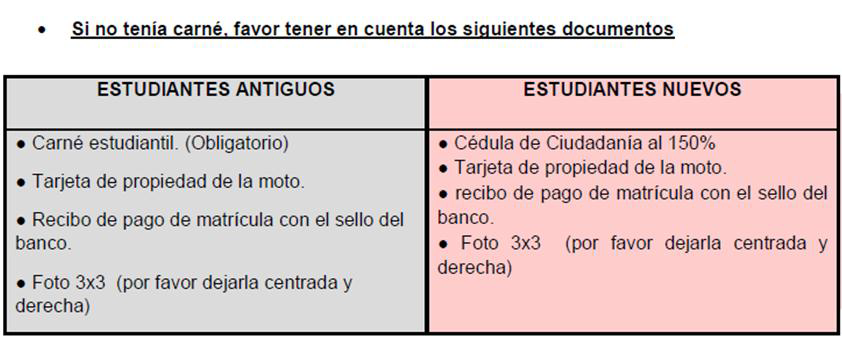 NOTASi la moto no está a nombre del estudiante debe enviar carta de autorización y cédula de ciudadanía del propietario, o documento de compraventa o traspaso.Los carnés serán entregados a partir del 21 de agosto de 2019 acorde a la llegada del correo electrónico.Del diligenciamiento oportuno de sus datos depende la rapidez en la entrega del carnéCordialmente,División de Servicios AdministrativosSección TransportesLISTADO DE ESTUDIANTES PRESENCIAL FAVORECIDOSPARA PARQUEADERO DE MOTOS  SEMESTRE B 2019NOMBRE Y APELLIDOCODIGOALMIR PEREZ SANCHEZ51750482019ALYSSON CAMILA TRUJILLO FRAILE60200352017ANA MARÍA DURÁN BOCANEGRA110450602017ANDERSON DANIEL MENDOZA MONTERO51850162018ANDREA CAROLINA BELLO GUZMAN100100012019ANDREA MARCELA OSPINA CARVAJAL110150272017ANDRES DAVID OSPINA SANCHEZ51150462015ANDRÉS FELIPE ALCALÁ ZAPATA30050412018ANDRES FELIPE MOLANO VARGAS110550222017ANDRES FELIPE ROMERO LUPACO100250422015ANDRES FELIPE URIBE ROBAYO50550422015ANDRES GIOVANNY CAMARGO VARON51600152017ANGEL FABIAN PACHON LARA51850192018ANGGYE NATALIA GUTIERREZ CAMELO30150212014ANGIE CAROLINA GALINDO SÁNCHEZ20150182015ANYYILENA VALENCIA CASTELLANOS52050212018AXL ANDRES PERDOMO MURCIA40250342016BRANDON STEVEN MUÑOZ GUTIERREZ51600262019BRANDON STEVEN SOLANILLA ARIAS60350042015BRAYAN ADRIAN ROJAS GARCÍA51600382017BRAYAN DUVAN CAICEDO CEDANO40100272018BRIAN STEVEN MEJIA CARDENAS20100562015CALED FELIPE ACUÑA40100432015CAMILO ANDRES MINA BERMEO51850152018CAMILO HERNANDO RUBIANO HENAO70100562014CARLOS ANDRES RODRIGUEZ SANCHEZ30150482018CARLOS MARIO AVILA GOMEZ70100562016CARLOS NICOLAS RODRIGUEZ PARRA50500252015CARLOS SEBASTIAN QUIMBAYO DIAZ70150032015CÉSAR ÁLVAREZ PÉREZ20100202017CHRISTIAN STEVEN GALINDO PINZON30050412017CRISTIAN CAMILO ROMERO CASTRO40250172015CRISTIAN REINALDO SÁNCHEZ PERDOMO50550222014CRISTIAN YORDI TORRES MARTINEZ51550332015DANNIA CAMILA VARGAS FONSECA70200132016DANNY GABRIELA HERRERA CHAGUALA20100272015DAVID ALEJANDRO AVILA RICO40250342017DAVID MAURICIO MANJARRES BERNAL51800302019DAVID SEBASTIAN QUINTO FIERRO30050482016DENNY PINTO110150082016DIANA AIDIT MUNAR CUENCA50900162017DIANA KATHERINE MANJARREZ CONDE51200692017DIANA MARCELA MARTINEZ GUTIERREZ51500382015DIEGO ANDRES CARTAGENA TRIANA51700562019DIEGO FERNANDO RAMÓN HERRERA51200062018DINELLY VANESSA CASTAÑEDA ORREGO51000412015DUBAN ENRIQUE MURILLO ROJAS40100072015DUBAN RICARDO OSPINA CAMPOS51050332013DULLMAY ZULEY MARIN JUSTINICO51700552019EDDIE DANIEL SAAVEDRA MARTÍNEZ51600552018EDGAR ESNOVER HERNANDEZ GUZMAN100100622019EDISON JAVIER ASCENCIO CAPERA51400302016EDNA ROCÍO ESTRADA LOPEZ51400582016EDNA VICTORIA VILLANUEVA PERDOMO60350542017EDSON FARID MORENO ALVAREZ60100212017EDWAR CAMILO GARCIA BROCHERO70150612014EDWIN DANIEL GOMEZ SORA51600102017EDWIN FERNANDO OROZCO VERANO50500302015ELKIN ALEJANDRO GUZMAN SILVA51650172015ERIC LIZANDRO CORREA VELANDIA60300552019ESTEBAN CAMILO ACOSTA AZA50500262016FABIAN AUGUSTO OVIEDO TAFUR60350602015FEDERICO MONTAÑA ZAMUDIO60350472016FRANK DAVID LEYTON PEREZ51800312019GABRIELA MORENO GÓMEZ10150282018GEINER LIZANDRO VERA ANDRADE51650422015GERALDINE LUCENY CESPEDES PAIVA51550172017GERALDINE REYES TORRES50550352017GERMAN ANDRES FELIPE DUARTE OLAYA70100352017GERSON EDU SALAZAR ESTEVEZ51800582019GERSON LEANDRO GUZMAN REYES30100092016GUSTAVO ANDRES OCHOA TORRES51850032018HAROLD ANDRES ALONSO TRUJILLO51150352019INDIRA YISETH USECHE MENDOZA50500082016ISABEL CRISTINA BARRIENTOS MARIN100150462015ISIS DALEFH LEONEL HERNANDEZ30050052018IVAN MAURICIO ORTIZ CARDOZO20100322017JAIME ALONZO CAMARGO20150052015JAIRO ALFONSO SALAZAR BERNAL100250502015JEFFERSON HELY OTAVO RUBIO30100592017JEISON STEVEN CEDANO CASTIBLANCO51500512017JENNIFER PAOLA MONTEALEGRE CUESTA51150112014JESSICA ALEJNDRA LOPEZ CARDENAS40200272015JESSICA DAYANNA CAMPO SANCHEZ50550502016JHOAN SEBASTIAN DIAZ SOLANO30000052019JHON ALEXANDER PERDOMO GOMEZ51100082015JHON JAIRO REINA ESCOBAR30150452014JHON MARIO CEDANO ROJAS10150532018JHON MARIO CORTES CIENDUA100250522015JHUSSELLY TATIANA MENDOZA PRIETO100100362016JOHAN DAVID MOSCOSO TORRES20150292016JOHN WILMER NEUTA ALAPE51100162015JONATHAN ORTIZ DORIA50500282016JORDY JAVIER GUTIERREZ ROMERO20150112016JORGE ANDRES LOZANO SUSUNAGA40250102014JORGE ANDRÉS QUINTERO AGUIRRE20150022015JORGE ELIECER CASTAÑO CAICEDO51600202019JOSÉ DAVID BERGAÑO MENESES51600232018JOSE OLIVO ESQUIVEL OVALLE30150062014JUAN CAMILO FLOREZ CASTELLANOS30100042018JUAN CAMILO GARCIA PEREZ50500522016JUAN CARLOS PERALTA CRIOLLO60350022018JUAN DAVID PERDOMO VEGA30100032015JUAN DAVID ROLDAN GÓMEZ50550212016JUAN DAVID ROMERO SANTANA60100362019JUAN FELIPE RODRÍGUEZ MOLANO20100292015JUAN FELIPE ZULUAGA CASTAÑEDA50500242015JUAN JOSE JARAMILLO RONCANCIO100250572015JUAN NICOLÁS MURILLO SANTOS70100082014JUAN PABLO CASTILLO RODRIGUEZ51400192017JUAN PABLO GIRALDO PATIÑO50500352016JUAN PABLO SANCHEZ BELTRAN51850292018JUAN SEBASTIÁN BUSTAMANTE GÓMEZ51100032015JUAN SEBASTIÁN MUÑOZ VALDEZ50500422016JUAN SEBASTIAN ORJUELA FORERO70100222015JUAN SEBASTIAN RUBIO CAMPOS51250162016JUANITA NAVARRO ROJAS50950312015JULIÁN ANDRES CORTÉS CANARIA100150052016JULIAN DANILO GIRALDO PERALTA100250312015JULIANA CARRANZA TRUJILLO51200402014JULIETH HERRERA SÁNCHEZ51400302015KAREN XIMENA MEDINA RUEDA100100562017KATTIN YISSEL CASTILLO BARBOSA50500362016KEVIN ALEJANDRO CARRETERO CARMONA52000202019KEVIN AVILA SAENZ70200152017KEVIN GLOSESTER ROA VARON100150592015KEVIN STIVEN QUIROGA SUAREZ50500192016LAUDITH MELISSA RUIZ ORTIZ51650212019LAURA CAMILA GARCIA MATOMA51550462016LAURA CAMILA SUAREZ VASQUEZ110500402018LAURA DANIELA CARBONELL PALACIO110200682017LAURA MARÍA MONCAYO GONZALEZ51200542019LEDIY LEONELA CERVERA PEREA30000382017LESLY ANDREA GUTIERREZ CARVAJAL51400072017LICETH TATIANA PABON BARRERO50500282015LORENA ANDREA VERGARA FLORIÁN51150012017LUIS ALEJANDRO RAMÍREZ ROJAS110450012019LUIS LORENZO TORRES POLANIA100100432019LUISA FERNANDA DÍAZ RAMÍREZ51600182019LUISA FERNANDA LOZANO ORTIZ50500372015LUISA FERNANDA ROMÁN RUIZ20100022016MAIKOL JOHANY CASTILLO SÁNCHEZ51500232015MAIRA ALEJANDRA BARRETO DIAZ10100562019MAIRA ALEJANDRA SUÁREZ VÁSQUEZ40150332016MAIRA ALEXANDRA RAMIREZ CORDOBA100200082019MAIRA SORANYI TIQUE OBANDO70100482015MANUEL ALEJANDRO GUTIÉRREZ TORRES20100602015MANUEL ALEJANDRO MURCIA GONZALEZ50550142017MARÍA ALEJANDRA GUZMAN POLO40100042015MARIA ALEJANDRA ORDÚZ BELTRAN30150442016MARIA CAMILA CASTIBLANCO CHAVES51250312015MARÍA CAMILA TRUJILLO RODRÍGUEZ51000352016MARÍA FERNANDA AGUIAR CARDONA51550392015MARIA PAULA ALFONSO SANTOS51550542017MARIANA LUCÍA MARTÍNEZ30100512016MARIELA ALEJANDRA ALONSO TRUJILLO50900472015MARIO ALEJANDRO VARON GALEANO51450422017MATEO ALVAREZ MOJICA51550222017MAYRA ZAYLETH GARATEJO CASTAÑO50550102015MICHAEL ANDRES MARTINEZ HERNANDEZ50550192013MILTON FABIAN LEYTON VANEGAS60300542016MÓNICA JULIETH OSORIO LUGO51600192018NICOLAS GONGORA GRANADA51250502015NICOLAS MATEO OVIEDO GRANOBLES100150522017NIKOL OLMOS30000232019OBDUVER MURCIA MEDINA30000422014ÓSCAR MORA REYES20150242019PAOLA ANDREA MAYORQUIN LÓPEZ51150012019PAULA ANDREA CUELLAR GUERRERO30100152019PAULA ANDREA RUEDA SÁNCHEZ40250612015PAULA TAQUEMICHE TELLO30100222015RONY ALEXANDER PEÑA ALVAREZ51450362016ROSA MARIA GUARNIZO MENDEZ70200402019RUBEN DARIO IBARRA ROMO20150302015RUBÉN DARÍO LONDOÑO LEGRO51600472018RUTVER STEVEN OVIEDO HERNANDEZ50550052015SANTIAGO MARTIN MORENO BRITO60150442019SANTIAGO VARGAS SALINAS110100132016SARA GIGLIOLA GOMEZ ROJAS51100012019SERGIO ERIK VELANDIA MORALES50550132015STEVEN HUMBERTO LOZANO CAMPOS60100072019STHEFANY ALEJANDRA SÁNCHEZ PARRA51600312017VALENTINA LONDONO MONTERO51550592015WILSON HAMILTONN MEDINA OVALLE50550382013WILSON LEONIDAS HERRERA CESPEDES110400302019XIOMARA ALEXANDRA RODULFO HERNANDEZ100200482017YAQUELINE GUEVARA QUINCHUA60350212016YEISON ANDRES QUIÑONES DEVIA51150142015YILDIN BRILLID CAÑÓN SAAVEDRA51050142015YOLIMA CASTRO USECHE110450432015YONAIRA ALEJANDRA AGAMEZ OROZCO40100352015YUDI DANIELA BENAVIDES40100282016YUDY ALEJANDRA DELGADO CASTRO100150672018YULI CARMENZA OME VALDERRAMA60350302016